Solid Waste and Recycling Facilities Workgroup AGENDA1:30-2:30 PM, February 22, 2018Introduction: Welcome, Administrative Matters, and Introductions.  Overview of the Requirements of House Bill 124Scope of the Workgroup’s ActivitiesRegulatory Approaches – Other State’s Regulations; Possible Regulatory Schemes.Discussion and Identification of Issues That Require Exploration.Establishment of Subcommittees; Assignment of Tasks and Deadlines.Next meeting date and prospective topics.Location:Aeris and Aqua Conference Rooms, Lobby Reception AreaMaryland Department of the Environment1800 Washington Blvd.Baltimore MD 21230Questions? Contact Edward Dexter, 410 537-3315 or ed.dexter@maryland.gov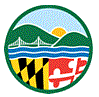 